2019-2023 STRATEJİK PLANI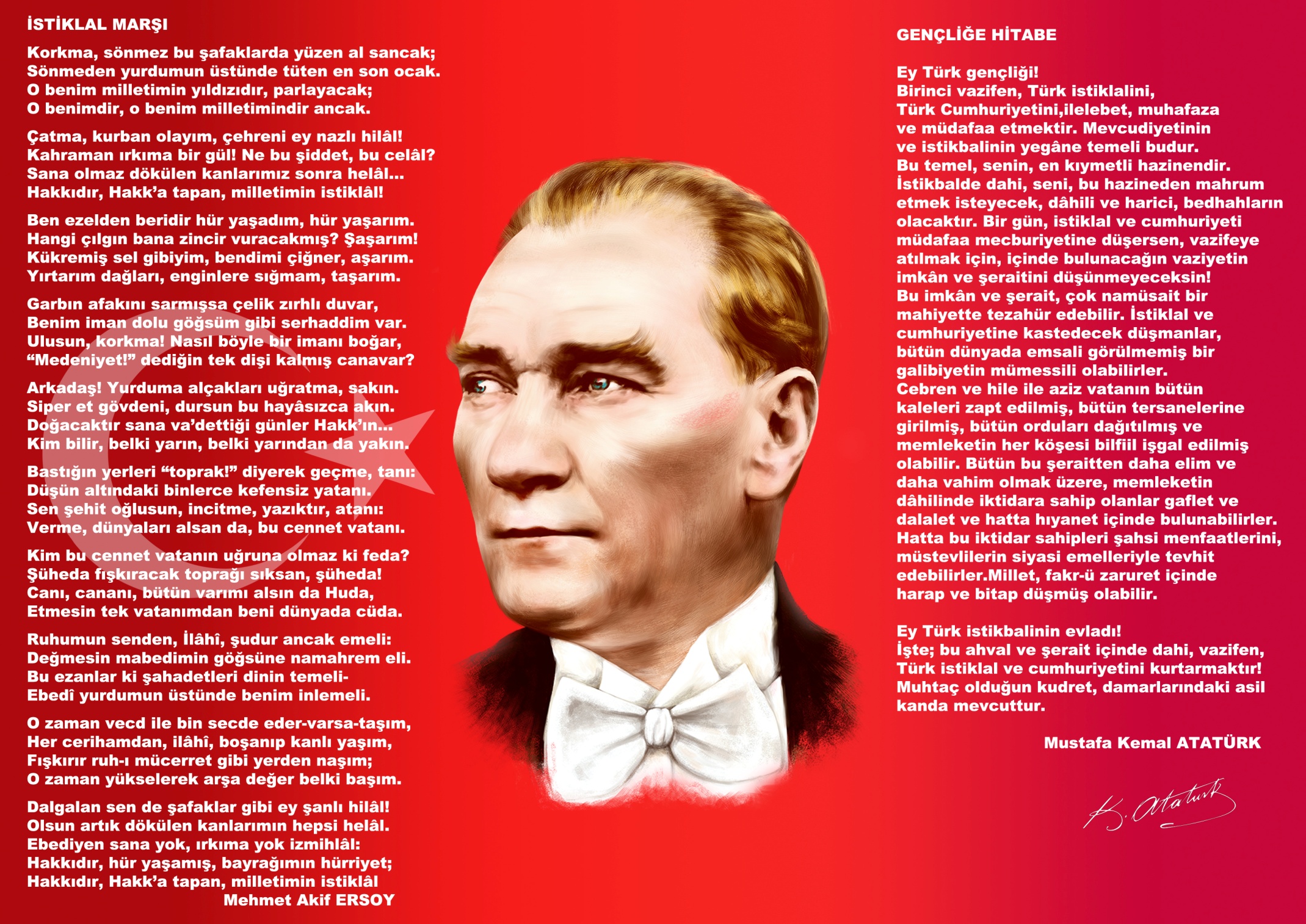 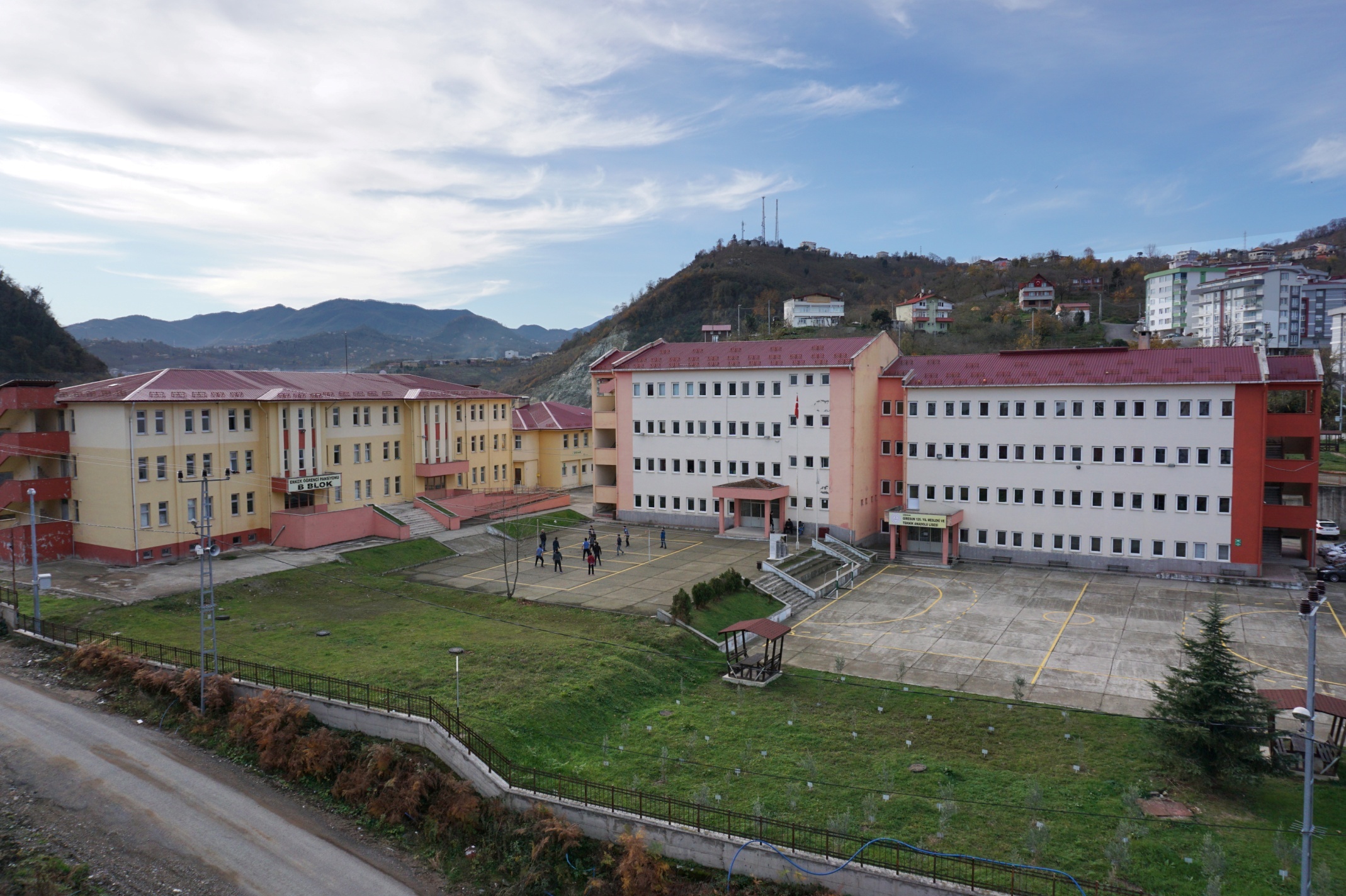 	SUNUŞBilim ve teknolojinin hızla ilerlediği günümüzde Endüstri 4.0 altyapısını sağlayıp güçlü bir şekilde kalabilmek, geleceğin inşasında söz sahibi olmak için ‘bilgiyi takip eden’ değil, ‘bilgiyi üreten’, ‘teknolojiyi yönlendiren’ olmak gerekmektedir. Bilgiyi üretmek, teknolojiye yön vermek ise hedefleri belirleyerek uzun süreli stratejik planlamayla mümkündür.    Stratejik planlamanın temelini oluşturan,  bir milleti bağımsız ve medeni bir toplum haline getirecek olan eğitim ise, amaç ve hedefleri belirlenmiş, anlık kararlarla değil, bir strateji dahilinde yürütülmelidir. Bu nedenle, Giresun 125. Yıl Mesleki ve Teknik Anadolu Lisesi olarak 2019-2023 yılları arasında hedefimizi belirledik. Bu hedeflere ulaşmak için bütün gücümüzle çalışacağız.   Giresun 125. Yıl Mesleki ve Teknik Anadolu Lisesi olarak,  bilgi toplumunun gün geçtikçe artan bilgi arayışını karşılayabilmek; eğitim, öğretim, topluma hizmet sorumluluğumuzu eksiksiz bir şekilde yerine getirmek istiyoruz. Değerlerimiz doğrultusunda dürüst, tarafsız, adil, sevgi dolu, iletişime açık, çözüm üreten, yenilikçi, önce insan anlayışına sahip bireyler yetiştirmek bizim temel hedefimizdir.  Stratejik planımız, güçlü yönlerimizi öne çıkaran ve geliştiren, yeni ilişki ağları oluşturan, nitelikli eğitim ve araştırma programlarımızı disiplinler arası anlamda bir araya getiren bir çerçevedir. Okulumuzun akademik, mesleki ve sosyal alandaki başarıları üzerine inşa edilmiş olan bu plan, sorumluluklarımızı yerine getirmede kaynaklarımızın daha etkili kullanılmasına imkân sağlamaktadır. Vizyonumuz yönünde daha yoğun işbirlikleri oluşturmayı ve paydaşlarımızdan daha çok destek sağlamayı hedefleyen bu plan, okulumuzu daha ileriye götürmek için verdiğimiz ve vereceğimiz çabaların yol haritası olacaktır.		Muharrem DEMİR    		    Okul MüdürüİÇİNDEKİLERSunuş	3İçindekiler	5BÖLÜM I: GİRİŞ ve PLAN HAZIRLIK SÜRECİ	6BÖLÜM II: DURUM ANALİZİ	7Okulun Kısa Tanıtımı 	7Okulun Mevcut Durumu: Temel İstatistikler	8PAYDAŞ ANALİZİ	13GZFT (Güçlü, Zayıf, Fırsat, Tehdit) Analizi	17Gelişim ve Sorun Alanları	19BÖLÜM III: GELECEĞE YÖNELİM	23MİSYONUMUZ 	23VİZYONUMUZ 	23TEMEL DEĞERLERİMİZ 	23AMAÇ, HEDEF VE EYLEMLER	24TEMA I: EĞİTİM VE ÖĞRETİME ERİŞİM	24TEMA II: EĞİTİM VE ÖĞRETİMDE KALİTENİN ARTIRILMASI	26TEMA III: KURUMSAL KAPASİTE	28IV. BÖLÜM: İZLEME VE DEĞERLENDİRME	31	BÖLÜM I: GİRİŞ ve PLAN HAZIRLIK SÜRECİ2019-2023 dönemi stratejik plan hazırlanması süreci Üst Kurul ve Stratejik Plan Ekibinin oluşturulması ile başlamıştır. Ekip tarafından oluşturulan çalışma takvimi kapsamında ilk aşamada durum analizi çalışmaları yapılmış ve durum analizi aşamasında paydaşlarımızın plan sürecine aktif katılımını sağlamak üzere paydaş anketi, toplantı ve görüşmeler yapılmıştır.Durum analizinin ardından geleceğe yönelim bölümüne geçilerek okulumuzun amaç, hedef, gösterge ve eylemleri belirlenmiştir. Çalışmaları yürüten ekip ve kurul bilgileri altta verilmiştir.STRATEJİK PLAN ÜST KURULU	BÖLÜM II: DURUM ANALİZİDurum analizi bölümünde okulumuzun mevcut durumu ortaya konularak neredeyiz sorusuna yanıt bulunmaya çalışılmıştır. Bu kapsamda okulumuzun kısa tanıtımı, okul künyesi ve temel istatistikleri, paydaş analizi ve görüşleri ile okulumuzun Güçlü Zayıf Fırsat ve Tehditlerinin (GZFT) ele alındığı analize yer verilmiştir.Okulun Kısa Tanıtımı *Okulumuz Milli Eğitim Bakanlığı Erkek Teknik Öğretim Genel Müdürlüğünün 21/06/2006 tarih ve 6580 sayılı onayıyla açılmış olup, 2006/2007 eğitim öğretim yılında faaliyete geçmiştir. Faaliyete geçtiği yıldan itibaren Makine Teknolojisi, Bilişim Teknolojisi, Motor Araçlar Teknolojisi ve Tesisat Teknolojisi ve İklimlendirme alanlarında faaliyet göstermektedir. Okulumuz ana bina, atölyeler, yemekhane ve iki adet pansiyon binası olmak üzere beş binadan oluşmaktadır. Okul pansiyonu Milli Eğitim Bakanlığı Orta öğrenim Burs ve Yurtlar Daire Başkanlığı’nın 18/08/2006 tarih ve 1685 sayılı onayıyla 114 kişilik erkek ve 114 kişilik kız pansiyonu alarak açılmıştır. Milli Eğitim Bakanlığı Erkek Teknik Öğretim Genel Müdürlüğünün 20/02/2008 tarih ve 976 sayılı onayı ile kız pansiyonu kapatılarak, erkek pansiyonuna dönüştürülmüştür.	2014-2015 Öğretim yılında okulumuzun adı Giresun 125 Yıl Mesleki ve Teknik Anadolu Lisesi olarak değiştirilmiştir. 2018-2019 Eğitim Öğretim yılından itibaren Anadolu Teknik (Makine Teknolojisi Alanı) ve Anadolu Meslek (Makine Teknolojisi, Bilişim Teknolojisi, Motorlu Araçlar Teknolojisi ve Tesisat Teknolojisi ve İklimlendirme Alanları)  programlarında eğitim öğretim sürdürülmektedir. Okulumuz öğrencileri  TÜBİTAK projelerine, Sportif ve kültürel faaliyetlere, yerel ve ulusal yarışmalara katılmakta ve başarılar elde etmektedir. Her yıl AB projelerine başvuru yapılmaktadır.	Okulun Mevcut Durumu: Temel İstatistikler	Okul KünyesiOkulumuzun temel girdilerine ilişkin bilgiler altta yer alan okul künyesine ilişkin tabloda yer almaktadır.Temel Bilgiler Tablosu- Okul Künyesi	Çalışan BilgileriOkulumuzun çalışanlarına ilişkin bilgiler altta yer alan tabloda belirtilmiştir.	Çalışan Bilgileri Tablosu*	Okulumuz Bina ve Alanları		Okulumuz binası ile açık ve kapalı alanlarına ilişkin temel bilgiler;Okul Yerleşkesine İlişkin Bilgiler 	Sınıf ve Öğrenci Bilgileri		Okulumuzda yer alan sınıfların öğrenci sayıları alttaki tabloda verilmiştir.*Sınıf sayısına göre istenildiği kadar satır eklenebilir.	Donanım ve Teknolojik KaynaklarımızTeknolojik kaynaklar başta olmak üzere okulumuzda bulunan çalışır durumdaki donanım malzemesine ilişkin bilgiye alttaki tabloda yer verilmiştir.Teknolojik Kaynaklar Tablosu	Gelir ve Gider BilgisiOkulumuzun genel bütçe ödenekleri, okul aile birliği gelirleri ve diğer katkılar da dâhil olmak üzere gelir ve giderlerine ilişkin son iki yılda gerçekleşme bilgileri alttaki tabloda verilmiştir.	PAYDAŞ ANALİZİKurumumuzun temel paydaşları öğrenci, veli ve öğretmen olmakla birlikte eğitimin dışsal etkisi nedeniyle okul çevresinde etkileşim içinde olunan geniş bir paydaş kitlesi bulunmaktadır. Paydaşlarımızın görüşleri anket, toplantı, dilek ve istek kutuları, elektronik ortamda iletilen öneriler de dâhil olmak üzere çeşitli yöntemlerle sürekli olarak alınmaktadır. Paydaş anketlerine ilişkin ortaya çıkan temel sonuçlara altta yer verilmiştir * : Öğrenci Anketi Sonuçları:Öğretmen Anketi Sonuçları:Veli Anketi Sonuçları:	GZFT (Güçlü, Zayıf, Fırsat, Tehdit) Analizi *Okulumuzun temel istatistiklerinde verilen okul künyesi, çalışan bilgileri, bina bilgileri, teknolojik kaynak bilgileri ve gelir gider bilgileri ile paydaş anketleri sonucunda ortaya çıkan sorun ve gelişime açık alanlar iç ve dış faktör olarak değerlendirilerek GZFT tablosunda belirtilmiştir. Dolayısıyla olguyu belirten istatistikler ile algıyı ölçen anketlerden çıkan sonuçlar tek bir analizde birleştirilmiştir.Kurumun güçlü ve zayıf yönleri donanım, malzeme, çalışan, iş yapma becerisi, kurumsal iletişim gibi çok çeşitli alanlarda kendisinden kaynaklı olan güçlülükleri ve zayıflıkları ifade etmektedir ve ayrımda temel olarak okul müdürü/müdürlüğü kapsamından bakılarak iç faktör ve dış faktör ayrımı yapılmıştır. 	İÇSEL FAKTÖRLER *Güçlü YönlerPansiyonun bulunmasıYemekhanenin bulunmasıTecrübeli personelYönetimin motive edici, açık, şeffaf tavırları ile karar alma süreçlerine katılmasıDestek personelinin ve öğretmenlerin özverili çalışmasıFiziki kapasitenin  yeterli olmasıProje tabanlı çalışmaların fazla olması ve basında yer almasıMevcut öğretmen sayısının yeterli olmasıÖğrenci sayısına göre sınıf alanının yeterli olmasıOkul aile birliğinin iyi çalışmasıMezunlarımıza işyeri açma belgesi vermemiz12-Güçlü bir lider ve yönetim kademesinin bulunması13- Öğrencilere 10. Sınıftan itibaren sigorta yapılması14- Öğrencilere işletme ve staj çalışmalarında asgari ücretin %30 oranında ücret ödenmesiZayıf YönlerOkulumuza gelen öğrencilerin akademik başarılarının düşük olmasıÖğrenci devamsızlıklarının yüksek olmasıÖğrenci velilerinin okula gelmemesiÜst öğretim kurumlarına sınavla geçişin düşük olmasıÇok amaçlı salon, spor salonunun olmayışıMali kaynakların yetersizliğiOkul giriş kapısında gece bekçisi olmamasından kaynaklanan güvenlik sorunuBölümlerin fiziki yapı ve ekipman eksiğiKişi başına düşen hizmet içi eğitim sayısının yetersizliğiMeslek dersleri için bilgisayar laboratuarlarının yetersiz olması	DIŞSAL FAKTÖRLER *Fırsatlar1. Meslek lisesi mezunlarının diğer okul mezunlarına göre daha kolay iş bulmaları2. Avrupa birliği projeleri3. Tübitak Projeleri, bilim fuarları4. Okulumuzun merkeze yakın olması5.Mezunlarımızın iş hayatında başarılı olmaları6. Meslek lisesinden işletme ve staj eğitimine giden öğrenciler için, işletmelere devlet desteği ödenmesiTehditler1. Meslek liselerine toplumun önyargılı bakışı2. İşletme sayılarının yetersiz ve istihdam alanlarının az olması3. Paydaşlarımızın başarı değerlendirmelerinde sadece üniversite sınavında elde edilen puanların referans alınması4. İlimizdeki Sivil Toplum Örgütlerinin Mesleki Eğitime duyarsızlığı5. Öğrencilerimizdeki karamsarlık ve belli hedeflerinin olmaması6. Okulumuzu tercih eden öğrencilerin hazır bulunuşluluk seviyelerinin düşük olması 7. İlimizde Meslek Liselerine yönlendirilen öğrencilerin az olması	Gelişim ve Sorun AlanlarıGelişim ve sorun alanları analizi ile GZFT analizi sonucunda ortaya çıkan sonuçların planın geleceğe yönelim bölümü ile ilişkilendirilmesi ve buradan hareketle hedef, gösterge ve eylemlerin belirlenmesi sağlanmaktadır. Gelişim ve sorun alanları ayrımında eğitim ve öğretim faaliyetlerine ilişkin üç temel tema olan eğitime erişim, eğitimde kalite ve kurumsal kapasite kullanılmıştır. Eğitime erişim, öğrencinin eğitim faaliyetine erişmesi ve tamamlamasına ilişkin süreçleri; eğitimde kalite, öğrencinin akademik başarısı, sosyal ve bilişsel gelişimi ve istihdamı da dâhil olmak üzere eğitim ve öğretim sürecinin hayata hazırlama evresini; kurumsal kapasite ise kurumsal yapı, kurum kültürü, donanım, bina gibi eğitim ve öğretim sürecine destek mahiyetinde olan kapasiteyi belirtmektedir.	Gelişim ve Sorun Alanlarımız	BÖLÜM III: GELECEĞE YÖNELİMOkul Müdürlüğümüzün misyon, vizyon, temel ilke ve değerlerinin oluşturulması kapsamında öğretmenlerimiz, öğrencilerimiz, velilerimiz, çalışanlarımız ve diğer paydaşlarımızdan alınan görüşler, sonucunda stratejik plan hazırlama ekibi tarafından oluşturulan misyon, vizyon, temel değerler; okulumuz üst kurulana sunulmuş ve üst kurul tarafından onaylanmıştır.	MİSYONUMUZ *	Giresun 125. Yıl Mesleki ve Teknik Anadolu Lisesi olarak misyonumuz:  İş ve hizmet alanlarına nitelikli teknik eleman ve üst öğretim kurumlarına öğrenci yetiştirmektir.	VİZYONUMUZ *	Mesleki ve Teknik Eğitim alanında  zirveyi hedefleyenlerin tek adresi olmak	TEMEL DEĞERLERİMİZ *Girişimci ve meslek ahlakına sahipEkip çalışması ve işbirliğiŞeffaf, hesap verebilir ve etik değerlere saygılıDürüst, saygılı ve güvenilirKendine inana ve kendini geliştirenAraştırma temelli çalışan	AMAÇ, HEDEF VE EYLEMLER	TEMA I: EĞİTİM VE ÖĞRETİME ERİŞİM	Stratejik Amaç 1: 	Kayıt bölgemizde yer alan çocukların okullaşma oranlarını artıran, öğrencilerin uyum ve devamsızlık sorunlarını gideren etkin bir yönetim yapısı kurulacaktır. 	Stratejik Hedef 1.1.	Kayıt bölgemizde yer alan çocukların okullaşma oranları artırılacak ve öğrencilerin uyum ve devamsızlık sorunları giderilecektir.	Performans Göstergeleri	Eylemler	TEMA II: EĞİTİM VE ÖĞRETİMDE KALİTENİN ARTIRILMASI	Stratejik Amaç 2: 	Öğrencilerimizin gelişmiş dünyaya uyum sağlayacak şekilde donanımlı bireyler olabilmesi için eğitim ve öğretimde kalite artırılacaktır.	Stratejik Hedef 2.1.	Öğrenme kazanımlarını takip eden ve velileri sürece dâhil eden bir yönetim anlayışı ile öğrencilerimizin akademik başarıları ve sosyal faaliyetlere etkin katılımı artırılacaktır.	Performans Göstergeleri	Eylemler	TEMA III: KURUMSAL KAPASİTE	Stratejik Amaç 3: Eğitim ve öğretim faaliyetlerinin daha nitelikli verilebilmesi için okulumuzun kurumsal kapasitesi güçlendirilecektir.	Stratejik Hedef 3.1.	Fiziki, teknolojik, yönetim ve organizasyon yapısını iyileştirerek eğitimde kaliteyi artıracak etkin ve verimli işleyişi sağlamak.Performans Göstergeleri	Eylemler	IV. BÖLÜM: İZLEME VE DEĞERLENDİRME	Okulumuz Stratejik Planı izleme ve değerlendirme çalışmalarında 5 yıllık Stratejik Planın izlenmesi ve 1 yıllık gelişim planın izlenmesi olarak ikili bir ayrıma gidilecektir. 	Stratejik planın izlenmesinde 6 aylık dönemlerde izleme yapılacak denetim birimleri, il ve ilçe millî eğitim müdürlüğü ve Bakanlık denetim ve kontrollerine hazır halde tutulacaktır.	Yıllık planın uygulanmasında yürütme ekipleri ve eylem sorumlularıyla aylık ilerleme toplantıları yapılacaktır. Toplantıda bir önceki ayda yapılanlar ve bir sonraki ayda yapılacaklar görüşülüp karara bağlanacaktır. ONAY SAYFASIStratejik Plan EkibiMuharrem DEMİROkul MüdürüErtuğrul TOSUNOĞLUİl Milli Eğitim Müdürü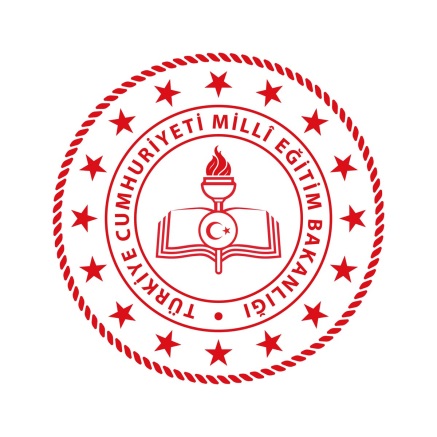 T.CGİRESUN VALİLİĞİGİRESUN 125. YIL MESLEKİ VE TEKNİK ANADOLU LİSESİ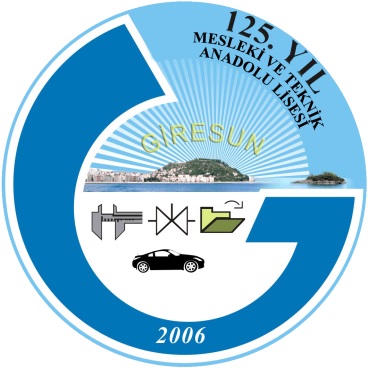 Üst Kurul BilgileriÜst Kurul BilgileriEkip BilgileriEkip BilgileriAdı SoyadıUnvanıAdı SoyadıUnvanıMuharrem DEMİROkul MüdürüMehmet BAŞOCAKÖğretmenCuma KESMEMüdür   BaşyardımcısıGarip YÖRÜKÖğretmenSüleyman SARIMüdür   YardımcısıMehmet GÜVENÖğretmenİsmet ÇÖPMüdür   YardımcısıCevat COŞARÖğretmenMurat KAYAÖğretmenErkan CANİKÖğretmenYılmaz BEYAZÖğretmenÜmit ALDAĞMemurSongül TÜRK KARAKAYAOkul  Aile Birliği Başkanıİli: Giresunİli: Giresunİli: Giresunİli: Giresunİlçesi:Merkezİlçesi:Merkezİlçesi:Merkezİlçesi:MerkezAdres: Gedikkaya Mahallesi 95. Sokak No:31 28100 Gedikkaya Mahallesi 95. Sokak No:31 28100 Gedikkaya Mahallesi 95. Sokak No:31 28100 Coğrafi Konum (link)*:Coğrafi Konum (link)*:http://125yileml.meb.k12.tr/tema/harita.phphttp://125yileml.meb.k12.tr/tema/harita.phpTelefon Numarası: 0454 22587470454 22587470454 2258747Faks Numarası:Faks Numarası:0454225874804542258748e- Posta Adresi:965229@meb.k12.tr965229@meb.k12.tr965229@meb.k12.trWeb sayfası adresi:Web sayfası adresi:http://125yileml.meb.k12.trhttp://125yileml.meb.k12.trKurum Kodu:965229965229965229Öğretim Şekli:Öğretim Şekli:Tam Gün (Tam Gün/İkili Eğitim)Tam Gün (Tam Gün/İkili Eğitim)Okulun Hizmete Giriş Tarihi : 2006Okulun Hizmete Giriş Tarihi : 2006Okulun Hizmete Giriş Tarihi : 2006Okulun Hizmete Giriş Tarihi : 2006Toplam Çalışan Sayısı *Toplam Çalışan Sayısı *5252Öğrenci Sayısı:Kız00Öğretmen SayısıKadın88Öğrenci Sayısı:Erkek285285Öğretmen SayısıErkek2727Öğrenci Sayısı:Toplam285285Öğretmen SayısıToplam3535Derslik Başına Düşen Öğrenci SayısıDerslik Başına Düşen Öğrenci SayısıDerslik Başına Düşen Öğrenci Sayısı: 16Şube Başına Düşen Öğrenci SayısıŞube Başına Düşen Öğrenci SayısıŞube Başına Düşen Öğrenci Sayısı:16Öğretmen Başına Düşen Öğrenci SayısıÖğretmen Başına Düşen Öğrenci SayısıÖğretmen Başına Düşen Öğrenci Sayısı:8Şube Başına 30’dan Fazla Öğrencisi Olan Şube SayısıŞube Başına 30’dan Fazla Öğrencisi Olan Şube SayısıŞube Başına 30’dan Fazla Öğrencisi Olan Şube Sayısı:0Öğrenci Başına Düşen Toplam Gider Miktarı*Öğrenci Başına Düşen Toplam Gider Miktarı*Öğrenci Başına Düşen Toplam Gider Miktarı*1716Öğretmenlerin Kurumdaki Ortalama Görev SüresiÖğretmenlerin Kurumdaki Ortalama Görev SüresiÖğretmenlerin Kurumdaki Ortalama Görev Süresi10Unvan*ErkekKadınToplamOkul Müdürü ve Müdür Yardımcısı415Branş Öğretmeni26834Rehber Öğretmen1*1Teknik Hizmetler1*1657 4/B sözleşmeli personel3*3Yardımcı Personel1*1Geçici İşçi*77Toplam Çalışan Sayıları361652Okul Bölümleri *Okul Bölümleri *Özel AlanlarVarYokOkul Kat Sayısı4Çok Amaçlı Salon*Derslik Sayısı18Çok Amaçlı Saha*Derslik Alanları (m2)855Kütüphane*Kullanılan Derslik Sayısı18Fen Laboratuvarı*Şube Sayısı18Bilgisayar Laboratuvarı*İdari Odaların Alanı (m2)180İş Atölyesi*Öğretmenler Odası (m2)50Beceri Atölyesi*Okul Oturum Alanı (m2)795Pansiyon*Okul Bahçesi (Açık Alan)(m2)22320Okul Kapalı Alan (m2)4110Sanatsal, bilimsel ve sportif amaçlı toplam alan (m2)25Kantin (m2)25Tuvalet Sayısı14Laboratuarlar (Bilgisayar,Fizik, Biyoloji,CNC,Resimhane,)(m2)400Kütüphane (m2)50SINIFIKızErkekToplamSINIFIKızErkekToplamAMP-9/A-2727AMP-11/C-99AMP-9/B-2929AMP-11/D-2222ATP-9/A-2121AMP-12/A-1414AMP-10/A-1010AMP-12/B-77AMP-10/B-1919AMP-12/C-1212AMP-10/C-1818AMP-12/D-1818AMP-10/C-1111AMP-12/E-1616ATP-10/A-1818ATP-12/A-1111AMP-11/A-1515AMP-11/B-99Etkileşimli Tahta Sayısı32TV Sayısı7Masaüstü Bilgisayar Sayısı95Yazıcı Sayısı15Taşınabilir Bilgisayar Sayısı3Fotokopi Makinesi Sayısı5Projeksiyon Sayısı2İnternet Bağlantı Hızı100 megabit/snYıllarGelir MiktarıGider Miktarı2017518.074,00 TL518.000,00 TL2018524.295,00 TL522.550,00 TLÖĞRENCİ MEMNUNİYET ANKETİ SONUÇLARIÖĞRENCİ MEMNUNİYET ANKETİ SONUÇLARIÖĞRENCİ MEMNUNİYET ANKETİ SONUÇLARIÖĞRENCİ MEMNUNİYET ANKETİ SONUÇLARIÖĞRENCİ MEMNUNİYET ANKETİ SONUÇLARIÖĞRENCİ MEMNUNİYET ANKETİ SONUÇLARIÖĞRENCİ MEMNUNİYET ANKETİ SONUÇLARIÖĞRENCİ MEMNUNİYET ANKETİ SONUÇLARIÖĞRENCİ MEMNUNİYET ANKETİ SONUÇLARISıra NoMADDELERMADDELERMADDELERKATILMA DERECESİKATILMA DERECESİKATILMA DERECESİKATILMA DERECESİKATILMA DERECESİSıra NoMADDELERMADDELERMADDELERKesinlikle 
KatılıyorumKatılıyorumKararsızımKısmen 
KatılıyorumKatılmıyorum1Öğretmenlerimle ihtiyaç duyduğumda rahatlıkla görüşebilirim.Öğretmenlerimle ihtiyaç duyduğumda rahatlıkla görüşebilirim.Öğretmenlerimle ihtiyaç duyduğumda rahatlıkla görüşebilirim.30,4%52,2%4,35%4,35%8,7%2Okul müdürü ile ihtiyaç duyduğumda rahatlıkla konuşabiliyorum.Okul müdürü ile ihtiyaç duyduğumda rahatlıkla konuşabiliyorum.Okul müdürü ile ihtiyaç duyduğumda rahatlıkla konuşabiliyorum.47,8%34,8%4,3%4,4%8,7%3Okulun rehberlik servisinden yeterince yararlanabiliyorum.Okulun rehberlik servisinden yeterince yararlanabiliyorum.Okulun rehberlik servisinden yeterince yararlanabiliyorum.-----4Okula ilettiğimiz öneri ve isteklerimiz dikkate alınır.Okula ilettiğimiz öneri ve isteklerimiz dikkate alınır.Okula ilettiğimiz öneri ve isteklerimiz dikkate alınır.39,1%34,8%10,4%8,7%7%5Okulda kendimi güvende hissediyorum.Okulda kendimi güvende hissediyorum.Okulda kendimi güvende hissediyorum.26,1%43,5%8,7%0%8,7%6Okulda öğrencilerle ilgili alınan kararlarda bizlerin görüşleri alınır.Okulda öğrencilerle ilgili alınan kararlarda bizlerin görüşleri alınır.Okulda öğrencilerle ilgili alınan kararlarda bizlerin görüşleri alınır.39,1%30,4%21,7%4,4%4,4%7Öğretmenler yeniliğe açık olarak derslerin işlenişinde çeşitli yöntemler kullanmaktadır.Öğretmenler yeniliğe açık olarak derslerin işlenişinde çeşitli yöntemler kullanmaktadır.Öğretmenler yeniliğe açık olarak derslerin işlenişinde çeşitli yöntemler kullanmaktadır.34,8%26,1%13%13%13%8Derslerde konuya göre uygun araç gereçler kullanılmaktadır.Derslerde konuya göre uygun araç gereçler kullanılmaktadır.Derslerde konuya göre uygun araç gereçler kullanılmaktadır.30,4%26,1%17,4%17,4%8,7%9Teneffüslerde ihtiyaçlarımı giderebiliyorum.Teneffüslerde ihtiyaçlarımı giderebiliyorum.Teneffüslerde ihtiyaçlarımı giderebiliyorum.34,8%30,4%13%13%8,8%10Okulun içi ve dışı temizdir.Okulun içi ve dışı temizdir.Okulun içi ve dışı temizdir.43,5%26,1%17,4%0%13%11Okulun binası ve diğer fiziki mekânlar yeterlidir.Okulun binası ve diğer fiziki mekânlar yeterlidir.Okulun binası ve diğer fiziki mekânlar yeterlidir.30,4%26,1%21,7%13%8,7%12Okul kantininde satılan malzemeler sağlıklı ve güvenlidir.Okul kantininde satılan malzemeler sağlıklı ve güvenlidir.Okul kantininde satılan malzemeler sağlıklı ve güvenlidir.39,1%30,4%13%8,7%8,7%13Okulumuzda yeterli miktarda sanatsal ve kültürel faaliyetler düzenlenmektedir.Okulumuzda yeterli miktarda sanatsal ve kültürel faaliyetler düzenlenmektedir.Okulumuzda yeterli miktarda sanatsal ve kültürel faaliyetler düzenlenmektedir.47,8%26,1%8,7%4,4%13%Okulumuzun Olumlu (başarılı)  ve Olumsuz (başarısız) Yönlerine İlişkin Görüşleriniz.Okulumuzun Olumlu (başarılı)  ve Olumsuz (başarısız) Yönlerine İlişkin Görüşleriniz.Okulumuzun Olumlu (başarılı)  ve Olumsuz (başarısız) Yönlerine İlişkin Görüşleriniz.Okulumuzun Olumlu (başarılı)  ve Olumsuz (başarısız) Yönlerine İlişkin Görüşleriniz.Okulumuzun Olumlu (başarılı)  ve Olumsuz (başarısız) Yönlerine İlişkin Görüşleriniz.Okulumuzun Olumlu (başarılı)  ve Olumsuz (başarısız) Yönlerine İlişkin Görüşleriniz.Okulumuzun Olumlu (başarılı)  ve Olumsuz (başarısız) Yönlerine İlişkin Görüşleriniz.Okulumuzun Olumlu (başarılı)  ve Olumsuz (başarısız) Yönlerine İlişkin Görüşleriniz.Olumlu (Başarılı) yönlerimizOlumlu (Başarılı) yönlerimizOlumsuz (başarısız) yönlerimizOlumsuz (başarısız) yönlerimizOlumsuz (başarısız) yönlerimizOlumsuz (başarısız) yönlerimizOlumsuz (başarısız) yönlerimizOlumsuz (başarısız) yönlerimiz1 Okulda pansiyon bulunması Sosyal faaliyet alanı yetersizliği Sosyal faaliyet alanı yetersizliği Sosyal faaliyet alanı yetersizliği Sosyal faaliyet alanı yetersizliği Sosyal faaliyet alanı yetersizliği Sosyal faaliyet alanı yetersizliği2 Yemekhane hizmeti Kütüphane yetersizliği Kütüphane yetersizliği Kütüphane yetersizliği Kütüphane yetersizliği Kütüphane yetersizliği Kütüphane yetersizliği3 Meslek sahibi olma Spor salonu eksikliği Spor salonu eksikliği Spor salonu eksikliği Spor salonu eksikliği Spor salonu eksikliği Spor salonu eksikliği4 Sigorta yapılması Okul çevre temizliğinin artırılması Okul çevre temizliğinin artırılması Okul çevre temizliğinin artırılması Okul çevre temizliğinin artırılması Okul çevre temizliğinin artırılması Okul çevre temizliğinin artırılmasıÖĞRETMEN MEMNUNİYET ANKETİ SONUÇLARIÖĞRETMEN MEMNUNİYET ANKETİ SONUÇLARIÖĞRETMEN MEMNUNİYET ANKETİ SONUÇLARIÖĞRETMEN MEMNUNİYET ANKETİ SONUÇLARIÖĞRETMEN MEMNUNİYET ANKETİ SONUÇLARIÖĞRETMEN MEMNUNİYET ANKETİ SONUÇLARIÖĞRETMEN MEMNUNİYET ANKETİ SONUÇLARIÖĞRETMEN MEMNUNİYET ANKETİ SONUÇLARIÖĞRETMEN MEMNUNİYET ANKETİ SONUÇLARISıra NoMADDELERMADDELERMADDELERKATILMA DERECESİKATILMA DERECESİKATILMA DERECESİKATILMA DERECESİKATILMA DERECESİSıra NoMADDELERMADDELERMADDELERKesinlikle 
KatılıyorumKatılıyorumKararsızımKısmen 
KatılıyorumKatılmıyorum1Okulumuzda alınan kararlar, çalışanların katılımıyla alınır.Okulumuzda alınan kararlar, çalışanların katılımıyla alınır.Okulumuzda alınan kararlar, çalışanların katılımıyla alınır.50,4%32,2%4,35%4,35%8,7%2Kurumdaki tüm duyurular çalışanlara zamanında iletilir.Kurumdaki tüm duyurular çalışanlara zamanında iletilir.Kurumdaki tüm duyurular çalışanlara zamanında iletilir.47,8%34,8%4,3%4,4%8,7%3Her türlü ödüllendirmede adil olma, tarafsızlık ve objektiflik esastır.Her türlü ödüllendirmede adil olma, tarafsızlık ve objektiflik esastır.Her türlü ödüllendirmede adil olma, tarafsızlık ve objektiflik esastır.-----4Kendimi, okulun değerli bir üyesi olarak görürüm.Kendimi, okulun değerli bir üyesi olarak görürüm.Kendimi, okulun değerli bir üyesi olarak görürüm.43,1%30,8%9,4%9,7%7%5Çalıştığım okul bana kendimi geliştirme imkânı tanımaktadır.Çalıştığım okul bana kendimi geliştirme imkânı tanımaktadır.Çalıştığım okul bana kendimi geliştirme imkânı tanımaktadır.36,1%33,5%8,7%0%8,7%6Okul, teknik araç ve gereç yönünden yeterli donanıma sahiptir.Okul, teknik araç ve gereç yönünden yeterli donanıma sahiptir.Okul, teknik araç ve gereç yönünden yeterli donanıma sahiptir.49,1%20,4%21,7%4,4%4,4%7Okulda çalışanlara yönelik sosyal ve kültürel faaliyetler düzenlenir.Okulda çalışanlara yönelik sosyal ve kültürel faaliyetler düzenlenir.Okulda çalışanlara yönelik sosyal ve kültürel faaliyetler düzenlenir.40,8%20,1%13%13%13%8Okulda öğretmenler arasında ayrım yapılmamaktadır.Okulda öğretmenler arasında ayrım yapılmamaktadır.Okulda öğretmenler arasında ayrım yapılmamaktadır.36,4%27,1%17,4%10,4%8,7%9Okulumuzda yerelde ve toplum üzerinde olumlu etki bırakacak çalışmalar yapmaktadır.Okulumuzda yerelde ve toplum üzerinde olumlu etki bırakacak çalışmalar yapmaktadır.Okulumuzda yerelde ve toplum üzerinde olumlu etki bırakacak çalışmalar yapmaktadır.34,8%30,4%13%13%8,8%10Yöneticilerimiz, yaratıcı ve yenilikçi düşüncelerin üretilmesini teşvik etmektedir.Yöneticilerimiz, yaratıcı ve yenilikçi düşüncelerin üretilmesini teşvik etmektedir.Yöneticilerimiz, yaratıcı ve yenilikçi düşüncelerin üretilmesini teşvik etmektedir.50,5%26,1%10,4%0%13%11Yöneticiler, okulun vizyonunu, stratejilerini, iyileştirmeye açık alanlarını vs. çalışanlarla paylaşır.Yöneticiler, okulun vizyonunu, stratejilerini, iyileştirmeye açık alanlarını vs. çalışanlarla paylaşır.Yöneticiler, okulun vizyonunu, stratejilerini, iyileştirmeye açık alanlarını vs. çalışanlarla paylaşır.36,4%26,1%15,7%13%8,7%12Okulumuzda sadece öğretmenlerin kullanımına tahsis edilmiş yerler yeterlidir.Okulumuzda sadece öğretmenlerin kullanımına tahsis edilmiş yerler yeterlidir.Okulumuzda sadece öğretmenlerin kullanımına tahsis edilmiş yerler yeterlidir.49,1%20,4%13%8,7%8,7%13Alanıma ilişkin yenilik ve gelişmeleri takip eder ve kendimi güncellerim.Alanıma ilişkin yenilik ve gelişmeleri takip eder ve kendimi güncellerim.Alanıma ilişkin yenilik ve gelişmeleri takip eder ve kendimi güncellerim.50,8%26,1%8,7%4,4%10%Okulumuzun Olumlu (başarılı)  ve Olumsuz (başarısız) Yönlerine İlişkin Görüşleriniz.Okulumuzun Olumlu (başarılı)  ve Olumsuz (başarısız) Yönlerine İlişkin Görüşleriniz.Okulumuzun Olumlu (başarılı)  ve Olumsuz (başarısız) Yönlerine İlişkin Görüşleriniz.Okulumuzun Olumlu (başarılı)  ve Olumsuz (başarısız) Yönlerine İlişkin Görüşleriniz.Okulumuzun Olumlu (başarılı)  ve Olumsuz (başarısız) Yönlerine İlişkin Görüşleriniz.Okulumuzun Olumlu (başarılı)  ve Olumsuz (başarısız) Yönlerine İlişkin Görüşleriniz.Okulumuzun Olumlu (başarılı)  ve Olumsuz (başarısız) Yönlerine İlişkin Görüşleriniz.Okulumuzun Olumlu (başarılı)  ve Olumsuz (başarısız) Yönlerine İlişkin Görüşleriniz.Olumlu (Başarılı) yönlerimizOlumsuz (Başarısız) yönlerimizOlumsuz (Başarısız) yönlerimizOlumsuz (Başarısız) yönlerimizOlumsuz (Başarısız) yönlerimizOlumsuz (Başarısız) yönlerimizOlumsuz (Başarısız) yönlerimiz1 Güçlü ve dinamik kurum kültürü 9. Sınıflara gelen öğrencilerin akademik kazanım eksikliği 9. Sınıflara gelen öğrencilerin akademik kazanım eksikliği 9. Sınıflara gelen öğrencilerin akademik kazanım eksikliği 9. Sınıflara gelen öğrencilerin akademik kazanım eksikliği 9. Sınıflara gelen öğrencilerin akademik kazanım eksikliği 9. Sınıflara gelen öğrencilerin akademik kazanım eksikliği2 Güçlü Proje altyapısı Spor salonu Spor salonu Spor salonu Spor salonu Spor salonu Spor salonu3 Öğretmen öğrenci ilişkileri Atölye donanımlarının eksikliği Atölye donanımlarının eksikliği Atölye donanımlarının eksikliği Atölye donanımlarının eksikliği Atölye donanımlarının eksikliği Atölye donanımlarının eksikliği4 İdare hizmetleri Okul çevre düzenlemesi Okul çevre düzenlemesi Okul çevre düzenlemesi Okul çevre düzenlemesi Okul çevre düzenlemesi Okul çevre düzenlemesiVELİ MEMNUNİYET ANKETİ SONUÇLARIVELİ MEMNUNİYET ANKETİ SONUÇLARIVELİ MEMNUNİYET ANKETİ SONUÇLARIVELİ MEMNUNİYET ANKETİ SONUÇLARIVELİ MEMNUNİYET ANKETİ SONUÇLARIVELİ MEMNUNİYET ANKETİ SONUÇLARIVELİ MEMNUNİYET ANKETİ SONUÇLARIVELİ MEMNUNİYET ANKETİ SONUÇLARIVELİ MEMNUNİYET ANKETİ SONUÇLARISıra NoMADDELERMADDELERMADDELERKATILMA DERECESİKATILMA DERECESİKATILMA DERECESİKATILMA DERECESİKATILMA DERECESİSıra NoMADDELERMADDELERMADDELERKesinlikle 
KatılıyorumKatılıyorumKararsızımKısmen 
KatılıyorumKatılmıyorum1İhtiyaç duyduğumda okul çalışanlarıyla rahatlıkla görüşebiliyorum.İhtiyaç duyduğumda okul çalışanlarıyla rahatlıkla görüşebiliyorum.İhtiyaç duyduğumda okul çalışanlarıyla rahatlıkla görüşebiliyorum.52,4%30,2%4,35%4,35%8,7%2Bizi ilgilendiren okul duyurularını zamanında öğreniyorum. Bizi ilgilendiren okul duyurularını zamanında öğreniyorum. Bizi ilgilendiren okul duyurularını zamanında öğreniyorum. 51,8%30,8%4,3%4,4%8,7%3Öğrencimle ilgili konularda okulda rehberlik hizmeti alabiliyorum.Öğrencimle ilgili konularda okulda rehberlik hizmeti alabiliyorum.Öğrencimle ilgili konularda okulda rehberlik hizmeti alabiliyorum.-----4Okula ilettiğim istek ve şikâyetlerim dikkate alınıyor. Okula ilettiğim istek ve şikâyetlerim dikkate alınıyor. Okula ilettiğim istek ve şikâyetlerim dikkate alınıyor. 48,1%25,8%9,4%9,7%7%5Öğretmenler yeniliğe açık olarak derslerin işlenişinde çeşitli yöntemler kullanmaktadır.Öğretmenler yeniliğe açık olarak derslerin işlenişinde çeşitli yöntemler kullanmaktadır.Öğretmenler yeniliğe açık olarak derslerin işlenişinde çeşitli yöntemler kullanmaktadır.44,1%25,5%8,7%0%8,7%6Okulda yabancı kişilere karşı güvenlik önlemleri alınmaktadır. Okulda yabancı kişilere karşı güvenlik önlemleri alınmaktadır. Okulda yabancı kişilere karşı güvenlik önlemleri alınmaktadır. 49,1%20,4%21,7%4,4%4,4%7Okulda bizleri ilgilendiren kararlarda görüşlerimiz dikkate alınır. Okulda bizleri ilgilendiren kararlarda görüşlerimiz dikkate alınır. Okulda bizleri ilgilendiren kararlarda görüşlerimiz dikkate alınır. 40,8%20,1%13%13%13%8E-Okul Veli Bilgilendirme Sistemi ile okulun internet sayfasını düzenli olarak takip ediyorum.E-Okul Veli Bilgilendirme Sistemi ile okulun internet sayfasını düzenli olarak takip ediyorum.E-Okul Veli Bilgilendirme Sistemi ile okulun internet sayfasını düzenli olarak takip ediyorum.43,4%27,1%10,4%10,4%8,7%9Çocuğumun okulunu sevdiğini ve öğretmenleriyle iyi anlaştığını düşünüyorum.Çocuğumun okulunu sevdiğini ve öğretmenleriyle iyi anlaştığını düşünüyorum.Çocuğumun okulunu sevdiğini ve öğretmenleriyle iyi anlaştığını düşünüyorum.37,8%33,4%10%10%8,8%10Okul, teknik araç ve gereç yönünden yeterli donanıma sahiptir.Okul, teknik araç ve gereç yönünden yeterli donanıma sahiptir.Okul, teknik araç ve gereç yönünden yeterli donanıma sahiptir.50,5%31,1%10,4%0%8%11Okul her zaman temiz ve bakımlıdır.Okul her zaman temiz ve bakımlıdır.Okul her zaman temiz ve bakımlıdır.42,4%23,1%15,7%10%8,7%12Okulun binası ve diğer fiziki mekânlar yeterlidir.Okulun binası ve diğer fiziki mekânlar yeterlidir.Okulun binası ve diğer fiziki mekânlar yeterlidir.52,1%20,4%10%8,7%8,7%13Okulumuzda yeterli miktarda sanatsal ve kültürel faaliyetler düzenlenmektedir.Okulumuzda yeterli miktarda sanatsal ve kültürel faaliyetler düzenlenmektedir.Okulumuzda yeterli miktarda sanatsal ve kültürel faaliyetler düzenlenmektedir.50,8%31,1%8,7%4,4%5%Okulumuzun Olumlu (başarılı)  ve Olumsuz (başarısız) Yönlerine İlişkin Görüşleriniz.Okulumuzun Olumlu (başarılı)  ve Olumsuz (başarısız) Yönlerine İlişkin Görüşleriniz.Okulumuzun Olumlu (başarılı)  ve Olumsuz (başarısız) Yönlerine İlişkin Görüşleriniz.Okulumuzun Olumlu (başarılı)  ve Olumsuz (başarısız) Yönlerine İlişkin Görüşleriniz.Okulumuzun Olumlu (başarılı)  ve Olumsuz (başarısız) Yönlerine İlişkin Görüşleriniz.Okulumuzun Olumlu (başarılı)  ve Olumsuz (başarısız) Yönlerine İlişkin Görüşleriniz.Okulumuzun Olumlu (başarılı)  ve Olumsuz (başarısız) Yönlerine İlişkin Görüşleriniz.Okulumuzun Olumlu (başarılı)  ve Olumsuz (başarısız) Yönlerine İlişkin Görüşleriniz.Olumlu (Başarılı) yönlerimizOlumsuz (başarısız) yönlerimizOlumsuz (başarısız) yönlerimizOlumsuz (başarısız) yönlerimizOlumsuz (başarısız) yönlerimizOlumsuz (başarısız) yönlerimizOlumsuz (başarısız) yönlerimiz1 İdare hizmetleri Araç gereç donanımı artırılmalı Araç gereç donanımı artırılmalı Araç gereç donanımı artırılmalı Araç gereç donanımı artırılmalı Araç gereç donanımı artırılmalı Araç gereç donanımı artırılmalı2 Öğretmen veli diyalogları etkili iletişim Pansiyon için spor alanları artırılmalı Pansiyon için spor alanları artırılmalı Pansiyon için spor alanları artırılmalı Pansiyon için spor alanları artırılmalı Pansiyon için spor alanları artırılmalı Pansiyon için spor alanları artırılmalı3 Öğrencilerin meslek sahibi olmaları Okul servis yetersizliği Okul servis yetersizliği Okul servis yetersizliği Okul servis yetersizliği Okul servis yetersizliği Okul servis yetersizliği4 Çocukların sigorta yapılarak ve ücret almalarıEğitime ErişimEğitimde KaliteKurumsal KapasiteOkullaşma OranıAkademik BaşarıKurumsal İletişimOkula Devam/ DevamsızlıkSosyal, Kültürel ve Fiziksel GelişimKurumsal YönetimOkula Uyum, OryantasyonSınıf TekrarıBina ve YerleşkeÖzel Eğitime İhtiyaç Duyan Bireylerİstihdam Edilebilirlik ve YönlendirmeDonanımYabancı ÖğrencilerÖğretim YöntemleriTemizlik, HijyenHayatboyu ÖğrenmeDers araç gereçleriİş Güvenliği, Okul GüvenliğiTaşıma ve servis1.TEMA: EĞİTİM VE ÖĞRETİME ERİŞİM1.TEMA: EĞİTİM VE ÖĞRETİME ERİŞİM1Kayıt bölgesindeki çocukların kayıt durumu2Öğrencilerin devamsızlıkları3Eğitim ve öğretimi tamamlama, erken ayrılma ve terk4Taşımalı eğitim/servis5Özel eğitim gerektiren bireylerin tespiti ve eğitime erişimi6Okulun özel eğitim gerektiren bireyin kullanımına uygunluğu7Okulda bulunan yabancıların uyruklu öğrencilerin eğitimi2.TEMA: EĞİTİM VE ÖĞRETİMDE KALİTE2.TEMA: EĞİTİM VE ÖĞRETİMDE KALİTE1Öğrencilerin kazanımlarının takibi2Üniversiteye hazırlık3Bilim, sanat,  kültür ve spor faaliyetlerine katılım ve katkı4Öğrencilerde sosyal sorumluluk ve okuma kültürü5Eğitim ve öğretim programı, yöntem ve tekniği6Eğitim öğretim materyalleri7Zümre ve kurulların çalışması ve katkılarının takibi8Sınıflarda teknolojik donanım ve eğitimde kullanımı9Öğrencilerin doğa, çevre, enerji vb konulara bakışı10Zararlı alışkanlık, şiddet eğilimi vb olumsuz davranış takibi3.TEMA: KURUMSAL KAPASİTE3.TEMA: KURUMSAL KAPASİTE1İş süreçlerinin çıkarılması ve iyileştirilmesi2Okul, iş sağlığı ve güvenliği3Yöneticiler ile çalışan iletişimi, yönetime katılım4Çalışmaların izlenmesi ve kamuoyuna dönemsel açıklanması5Okul internet sitesinin düzenlenmesi6Okul bahçesinin öğrenci taleplerine göre düzenlenmesi7Arşiv, taşınır malzeme ve taşınır kayıtları8Okul ve okul aile birliği gelir giderinin yönetimi ve açıklanması9Beyaz bayrak ve benzeri projelerin işleyiş durumu10Okul temizliği ve hijyen11Okul kantininin denetimiNoPerformansGöstergesiMevcutHedefHedefHedefHedefHedefNoPerformansGöstergesi201820192020202120222023PG.1.1.1.Kayıt bölgesindeki öğrencilerden okula kayıt yaptıranların oranı (%)4,7255,25,55,86PG.1.1.2.9. sınıf öğrencilerden uyum eğitimine katılanların oranı (%)959697979798PG.1.1.3.Bir eğitim ve öğretim döneminde 20 gün ve üzeri devamsızlık yapan öğrenci oranı (%)2,612,52,42,32,22,1PG.1.1.4.Bir eğitim ve öğretim döneminde 20 gün ve üzeri devamsızlık yapan yabancı öğrenci oranı (%)000000PG.1.1.5.Okulun özel eğitime ihtiyaç duyan bireylerin kullanımına uygunluğu (0-1)111111PG.1.1.6.Zorunlu eğitimden ayrılan öğrenci oranı (%)1,641,61,551,521,51,5PG.1.1.7.Taşımalı eğitim veya servis hizmetlerine ilişkin şikâyetlerin çözüm oranı (%)			100100100100100100PG.1.1.8.Okul tanıtımı yapılan ortaokul ve lise sayısı121820202222NoEylem İfadesiEylem Sorumlusu1.1.1.Kayıt bölgesinde yer alan öğrencilerin tespiti çalışması yapılacaktır.Okul Stratejik Plan Ekibi1.1.2Devamsızlık yapan öğrencilerin tespiti ve erken uyarı sistemi için çalışmalar yapılacaktır.Müdür Yardımcısı 1.1.3Devamsızlık yapan öğrencilerin velileri ile özel aylık toplantı ve görüşmeler yapılacaktır.Rehberlik Servisi1.1.4Okulun özel eğitime ihtiyaç duyan bireylerin kullanımının kolaylaştırılması için rampa ve asansör eksiklikleri tamamlanacaktır.Müdür Yardımcısı1.1.5Özel politika gerektiren grupların eğitim ve öğretime erişimlerine yönelik projeler yapılacaktır.Okul Stratejik Plan EkibiNoPerformansGöstergesiMevcutHedefHedefHedefHedefHedefNoPerformansGöstergesi201820192020202120222023PG.2.1.1.Yerel, ulusal ve uluslararası düzeydeki bilimsel, kültürel, sanatsal ve sportif faaliyetlere katılan öğrenci oranı (%)50,35255575860PG.2.1.2.Okulumuzda yaşanan disiplin olaylarının toplam öğrencilere oranı  (%)3,603,53,43,33,23PG.2.1.3.Okulumuzda doğa, çevre, enerji tüketimi vb. konularda düzenlenen etkinliklere katılan öğrenci oranı (%)15.51618202020PG.2.1.4.Okulumuzda öğrenci başına okunan kitap sayısı0,822,533,54PG.2.1.5.Okulumuzdaki lisanslı sporcu öğrenci oranı (%)11,4312,5131414,515PG.2.1.6.İlde yapılan müsabakalarda yarışılan branş sayısı455666PG.2.1.7.Teşekkür,  takdir ve iftihar belgesi alan öğrenci oranı. (%)40,74546474850PG.2.1.8.Bir yükseköğrenim programına yerleşen öğrenci oranı (%)18,182021222325PG.2.1.9.Hafta sonu kurslara katılan öğrenci oranı (%)3,58810121515PG.2.1.10.Hafta sonu kursu açılan branş sayısı144555PG.2.1.11.Sınıf Tekrarı yapan öğrenci sayısı(%)3,923,53,232,82,5NoEylem İfadesiEylem Sorumlusu1.1.1.Öğrenci devamsızlığının azaltılması için okul ortamları cazip hale getirilerek sosyal faaliyetlere ve spor aktivitelere daha fazla önem verilecektir.Spor Kulübü1.1.2Sosyal, sanatsal, kültürel ve sportif faaliyetlerin sayısı, çeşidi ve öğrencilerin söz konusu faaliyetlere katılım oranı artırılacak, gerçekleştirilecek faaliyetlerin takip edilebilmesine imkân sağlayacak bir izleme sistemi geliştirilecektir. Kültür Edebiyat KulübüSpor Kulübü1.1.3Şiir Dinletisi, resim sergisi, müzik dinletisi ve tiyatro oyunu sergilemeleri teşvik edilecektir.Kültür Edebiyat Kulübü1.1.4Öğrencilerin kitap okumaya özendirilmesi için çeşitli yarışma, sergi ve kampanyalar düzenlenecektir.Kültür Edebiyat Kulübü1.1.5Her sınıftan en az bir veliden oluşturulacak destek ekibi ile okul yönetici ve öğretmenlerinin birlikte sohbet ve değerlendirme etkinliği yapması sağlanacaktır.Müdür Yardımcısı1.1.6Periyodik deneme sınavları yapılacak ve veri tabanları oluşturulacaktır.Müdür Yardımcısı1.1.7Sınav siteminin tanıtımı, motivasyon, zamanı iyi kullanma, sınav teknikleri, verimli ders çalışma yöntemleri ve sınav kaygısıyla başa çıkma konularında seminer verilecektir.Rehberlik Servisi1.1.8Devamsızlık nedeni anketleri düzenlenerek, bilgilendirmeler ve yönetici katılımıyla veli ziyaretleri yapılacaktır.Müdür YardımcısıSınıf Rehber Öğretmenler1.1.9Öğrencilerin eksiklikleri deneme sınavlarıyla tespit edilerek tamamlayıcı kurslar açılacaktır.Müdür YardımcısıNoPerformansGöstergesiMevcutHedefHedefHedefHedefHedefNoPerformansGöstergesi201820192020202120222023PG.3.1.1.Okulumuzda çalışan personelimizin, kurum çalışmalarına yönelik memnuniyet oranı (%)65,67075808590PG.3.1.2.Okulumuzda çalışan personelin hizmetiçi eğitime katılım oranı(%)100100100100100100PG.3.1.3.Okulumuzda başarı belgesi alan personel sayısı 123345PG.3.1.4.Okulumuzda yüksek lisans yapan öğretmen sayısı422222PG.3.1.5.Beyaz Bayrak ve Beslenme Dostu Okul Projesi sahiplik durumu111111PG.3.1.6.Okulumuzda iş sağlığı güvenliği kapsamında yapılan bilgilendirme sayısı153200160200200200PG.3.1.7.Okulumuza ait okul kantini ve yemekhaneden yararlanan öğrencilerin memnuniyet oranı (%)505255586062PG.3.1.8.Okulumuzda özel eğitime ihtiyaç duyan bireylerin gereksinimlerine uygun olarak düzenlenen ortam sayısı111222PG.3.1.9.Okul alanlarına ait bağımsız atölye sayısı446666PG.3.1.10.MEB robot yarışmasına katılan proje sayısı112222PG.3.1.11.Erasmus gençlik programları başvuru sayısı122222PG.3.1.12.Tubitak araştırma projesi başvuru sayısı567888PG.3.1.12.Meslek Liseleri ailelerle buluşuyor projesi sayısı111111NoEylem İfadesiEylem Sorumlusu1.1.1.Kurum çalışanlarına yönelik hizmet içi eğitimlere katılımın artırılması için program tanıtımları ve yönlendirmeler yapılacaktır.Okul Stratejik Plan Ekibi1.1.2Kurum çalışanları ve hizmet alanlara yönelik memnuniyet anketleri düzenlenecektir.Okul Stratejik Plan Ekibi1.1.3İlgili dış paydaşlarla iş birliği yapılarak çocuklara yönelik koruyucu sağlık hizmetleri düzenlenecektir.İSG Kurulu1.1.4AB ve Hibe projeleriyle ilgili bilgilendirme toplantıları düzenlenecektir.Müdür Başyardımcısı1.1.5Mevcut insan kaynaklarının ve yönetimi nitelik olarak geliştirilecektir.Okul Stratejik Plan Üst Kurulu1.1.6Okulumuz genelinde eksik ve ihtiyaçların belirlenmesi için bir ekip oluşturulacaktır.Müdür YardımcılarıAlan Şefleri1.1.7Ders ve laboratuvar araç-gereçleri, makine-teçhizat dâhil her türlü donatım malzemesi ihtiyaçları, öğretim programlarına ve teknolojik gelişmelere uygun olarak zamanında karşılanacaktır.Müdür YardımcılarıAlan Şefleri1.1.8Okul Aile Birliğinin daha verimli çalışması sağlanacaktır.Müdür Başyardımcısı1.1.9Okulumuzda mevcut bilişim teknolojileri sınıfındaki bilgisayarlar yenilenecektir.Okul Stratejik Plan Ekibi1.1.10Çalışanları stratejik amaç ve hedeflerin gerçekleştirilmesine katkı sağlayacak bilgi ve becerilerle donatmak için yapılan hizmet içi kurs ve seminerlere katılımı sağlanacaktır.Okul Stratejik Plan Ekibi1.1.11Yöneticilerin güncel mevzuatlar hakkında bilgilendirilmesi yapılacaktır.Okul Müdürü 1.1.12İş tanımları net olarak yapılarak uygulanması için gerekli tedbirler alınacaktır.Müdür Başyardımcısı1.1.13Öğrencilerin gelişen teknolojiye uyumlarını ve kodlama becerilerinin geliştirilecektir.Okul Proje Ekibi1.1.14Öğrenci ve öğretmenlerin AB ülkelerindeki eğitim ortamlarını görerek kültürel ve mesleki yönden gelişimlerini sağlamakOkul Proje Ekibi1.1.15Öğrencilerin 2023 vizyonuna uygun araştırma ve geliştirme becerilerini artırmakOkul Proje Ekibi1.1.16Öğrencilerin okulda gördükleri teorik eğitimin uygulamalı olarak  tatbikini sağlamak ve maddi yetersizlikleri bulunana ailelere yardım etmekMüdür YardımcılarıAlan ŞefleriCuma KESMESüleyman SARIİsmet ÇÖPMehmet BAŞOCAKGarip YÖRÜKMehmet GÜVENCevat COŞARMurat KAYAÜmit ALDAĞErkan CANİKYılmaz BEYAZSongül TÜRK KARAKAYA